“Upaya Meningkatkan Hasil Belajar PKn Pada Pokok Bahasan Sistem Pemerintahan Pusat Dengan Menerapkan Metode Peta Konsep” (PTK Pada Siswa Kelas IV SDN Cijerah 6 Kota Bandung)”Deasy RahmawatiABSTRAKMata pelajaran Pendidikan Kewarganegaraan (PKn) merupakan salah satu mata pelajaran yang memiliki tujuan utama mengembangkan “civic competences”, yakni civic knowledge, civic dispositions, dan civic skills yang seyogianya dikuasai oleh setiap individu warga negara. Penelitian ini dilakukan berdasarkan temuan masalah rendahnya hasil belajar PKn peserta didik kelas IV SDN Cijerah 6 pada pokok bahasan sistem pemerintahan pusat. Data awal hasil belajar PKn peserta didik kelas IV SDN Cijerah 6 pada materi sistem pemerintahan pusat menunjukkan hasil yang rendah yaitu 13,79% yang mencapai KKM 70. Penelitian ini bertujuan untuk memperoleh data pembelajaran dengan menggunakan metode peta konsep pada materi sistem pemerintahan pusat dalam meningkatkan hasil belajar PKn. Penelitian ini dilaksanakan pada di kelas IV A SDN Cijerah 6 Kota Bandung, dengan jumlah peserta didik di kelas IV A sebanyak 28 orang. Penelitian ini merupakan Penelitian Tindakan Kelas (PTK) yang dilaksanakan dalam tiga siklus, pada setiap siklus dilakukan satu kali tindakan yang terdiri dari beberapa kegiatan, antara lain : perencanaan, pelaksanaan tindakan penelitian, pengamatan/analisis data dan refleksi. Hasil belajar peserta didik diukur dengan menggunakan instrumen penilaian kognitif produk yang terdiri dari pretes dan postes. Standar penilaian didasarkan pada pencapaian KKM (Kriteria Ketuntasan Minimal) yang ditetapkan yaitu 70. Hasil penelitian menunjukkan bahwa hasil belajar PKn peserta didik kelas IV SDN Cijerah 6 mengalami peningkatan yang cukup signifikan. Pada pretes siklus I belum ada peserta didik yang tuntas mencapai KKM 70. Sedangkan pada postes siklus I, sebanyak 9 peserta didik telah tuntas dengan persentase 32%. Pada pretes siklus II, sebanyak 3 peserta didik tuntas mencapai KKM 70 dengan presentase 11%. Sedangkan pada postes siklus II, sebanyak 17 peserta didik tuntas mencapai KKM 70 dengan persentase 61%. Pada pretes siklus III, sebanyak 14 peserta didik tuntas mencapai KKM 70 dengan persentase 50%. Sedangkan pada postes siklus III, sebanyak 23 peserta didik tuntas mencapai KKM 70 dengan persentase 82%. Dapat disimpulkan bahwa pembelajaran PKn dengan menggunakan metode peta konsep dapat meningkatkan hasil belajar peserta didik kelas IV SDN Cijerah 6 Kota Bandung.Kata Kunci : Hasil Belajar, PKn, Peta Konsep, Sistem Pemerintahan Pusat.KATA  PENGANTAR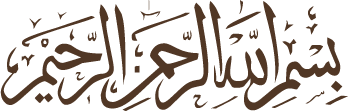 Assalamu’alaikum  Wr.Wb.	Dengan segala keikhlasan dan kerendahan hati penulis panjatkan puji dan  syukur kehadirat Allah swt yang telah melimpahkan rahmat dan karunia-Nya, sehingga dengan segala usaha dan kemampuan yang ada, akhirnya penulis dapat menyelesaikan skripsi ini. Skripsi ini merupakan salah satu syarat guna menempuh uijian akhir PGSD. Dalam penulisan skripsi ini penulis mengambil  judul “Upaya Meningkatkan Hasil Belajar PKn Pada Pokok Bahasan Sistem Pemerintahan Pusat Dengan Menerapkan Metode Peta Konsep” (Penelitian Tindakan Kelas Pada Siswa Kelas IV SDN Cijerah 6 Kota Bandung)”.	Judul tersebut diambil berdasarkan temuan yang peneliti temukan pada mata pelajaran PKn, adanya masalah berupa kesulitan peserta didik dalam memahami sistem pemerintahan yang berlaku di negara ini, sehingga hasil belajar peserta didik rendah. Minat baca yang kurang dan pengetahuan yang rendah, membuat peserta didik sulit untuk memahami materi ini, namun penulis yakin bahwa setiap masalah pasti ada jalan keluarnya. Maka melalui penelitian ini penulis berupaya untuk meningkatkan hasil belajar PKn peserta didik kelas IV A SDN Cijerah 6 Kota Bandung pada pokok bahasan sistem pemerintahan pusat dengan menggunakan metode pembelajaran peta konsep.Penelitian ini merupakan Penelitian Tindakan Kelas (PTK) yang dilaksanakan dalam tiga siklus, pada setiap siklusnya dilakukan satu kali tindakan yang meliputi beberapa kegiatan yaitu perencanaan, pelaksanaan, pengamatan dan refleksi. Penelitian ini dilakukan di SDN Cijerah 6 Kota Bandung, di kelas IV A selama satu bulan sesuai dengan tahapan yang telah ditetapkan pada setiap siklus. Penelitian ini dilaksanakan pada semester 2, yaitu pada bulan Januari 2013. Dalam penulisan skripsi ini penulis sadar masih banyak kekurangan dan kelemahan maka dari itu penulis mengharapkan saran dan masukan dari pembaca serta pihak-pihak lain yang berkaitan agar pada penulisan berikutnya dapat lebih baik lagi. Pada akhirnya, penulis berharap semoga skripsi ini bermanfaat bagi penulis sendiri dan bagi sebanyak-banyaknya pembaca. Billahi  Taufik  Wal  Hidayah. Wassalam’alaikum Wr. Wb.Bandung,       Februari 2013							PenulisUCAPAN TERIMA KASIHDalam penulisan skripsi ini, penulis mendapatkan bimbingan dan bantuan dari berbagai pihak, maka pada kesempatan ini penulis ingin mengucapkan terima kasih atas bantuan, dorongan, saran, perhatian dan kontribusinya dalam penulisan skripsi ini. Selengkapnya ucapan terima kasih ini saya sampaikan kepada :Allah swt, atas segala berkah dan hidayah-Nya, sehingga penulis dapat menempuh perkuliahan dan menyelesaikan skripsi ini.Bapak Prof. Dr. Ir. H. Eddy Jusuf Sp., M.Si., selaku Rektor Universitas Pasundan Bandung.Bapak Drs. H. Dadang Mulyana, M.Si., selaku Dekan Fakultas Keguruan dan Ilmu Pendidikan Universitas Pasundan Bandung, sekaligus sebagai dosen pembimbing I penulis dalam menulis skripsi ini atas segala bimbingan dan waktunya.Ibu Dra. Aas Saraswati, M.Pd., selaku Ketua Program Studi Pendidikan Guru Sekolah Dasar Universitas Pasundan Bandung.Bapak Dr. Tata Abdullah, M.Si., selaku dosen pembimbing II, atas segala bimbingan, ilmu, pengetahuan dan waktu yang telah diberikan kepada penulis selama proses pembimbingan berlangsung.Seluruh Dosen dan Staf PGSD FKIP Universitas Pasundan Bandung.Bapak Iyan, atas segala bantuan dan nasehatnya selama penulis menjalani perkuliahan.Bapak H. Suryadi WS, S.Pd., selaku Kepala Sekolah SDN Cijerah 6 Kota Bandung, atas izinnya sehingga penulis dapat melaksanakan penelitian di SDN Cijerah 6 Bandung.Ibunda tercinta, Hj. Komalawati, S.Pd., sekaligus sebagai observer/ pembimbing penulis selama melaksanakan penelitian di SDN Cijerah 6 Bandung. Atas segala dukungan, pengorbanan dan motivasinya, sehingga penulis dapat menyelesaikan kuliah dan penelitian ini dengan lancar. Bapa (alm), semoga perjalanan anakmu ini dapat menjadi rajutan sayap-sayapmu menuju syurga-Nya.Suami tercinta, Tri Cahyanto, S.Pd., M.Si., atas segala cinta, do’a, motivasi, dukungan dan bimbingannya selama ini, sehingga penulis bisa lebih baik lagi di kemudian hari dan dapat memaknai arti hidup dan perjuangan.Anak-anakku, Rafi dan Fawwaz yang selalu mendoakan ummi dan sabar jika ummi sedang kuliah dan mengerjakan tugas.Saudara-saudaraku dan seluruh keluarga besar yang selalu memberikan do’a, semangat, dukungan dan bantuan selama penulis menjalani perkuliahan hingga selesainya skripsi ini.Rekan-rekan di SDN Cijerah 6, terima kasih atas segala pengertian, motivasi dan bantuan selama ini.Anak-anak kelas IVA atas segala bantuannya dan motivasinya selama penulis melaksanakan penelitian.Teman-teman kelas karyawan angkatan 2010 PGSD, terima kasih atas waktu, kebersamaan, do’a dan motivasinya. Tetap semangat dan semoga menjadi lebih baik. Teman-teman kelas karyawan dan reguler yang telah menemani dan saling mendukung selama menjalani perkuliahan di PGSD.Semua pihak yang tidak dapat disebutkan satu persatu, tanpa mengurangi rasa hormat, saya ucapkan terima kasih atas segala bantuan dan kebaikannya selama ini.Penulis menyadari bahwa skripsi ini penuh dengan kekurangan. Namun  penulis berharap skripsi ini dapat diambil manfaatnya. Akhir  kata, penulis hanya  dapat berharap semoga Allah swt senantiasa  melimpahkan rahmat dan ampunan serta kasih sayang  kepada  kita semua. AmienBandung,       Februari 2013							PenulisDAFTAR ISIDAFTAR TABELDAFTAR GRAFIKDAFTAR GAMBARLEMBAR PENGESAHANLEMBAR PERNYATAANMOTTOABSTRAK ...............................................................................................KATA PENGANTAR .............................................................................UCAPAN TERIMA KASIH ...................................................................DAFTAR ISI ............................................................................................DAFTAR TABEL ....................................................................................DAFTAR GRAFIK .................................................................................DAFTAR GAMBAR ...............................................................................BAB I PENDAHULUANLatar Belakang Masalah ................................................................Rumusan Masalah .........................................................................Tujuan Penelitian ...........................................................................Manfaat Penelitian .........................................................................BAB II KAJIAN PUSTAKAKajian TeoriProses Belajar Mengajar ..........................................................Hasil Belajar ............................................................................Kewarganegaraan ....................................................................Pendidikan Kewarganegaraan .................................................Visi Misi Pendidikan Kewarganegaraan (PKn) ......................Materi Sistem Pemerintahan Pusat ..........................................Negara dan Pemerintahan Pusat ........................................Lembaga Negara Kesatuan Republik Indonesia (NKRI) ..Lembaga Legislatif ......................................................Lembaga Eksekutif ......................................................Lembaga Yudikatif ......................................................Badan Pemeriksa Keuangan (BPK) ............................Peta Konsep .............................................................................Kajian Hasil Penelitian Orang Lain ..............................................Kerangka Berpikir .........................................................................Hipotesis Tindakan ........................................................................BAB III METODOLOGI PENELITIANMetode Penelitian ..........................................................................Tempat dan Waktu ........................................................................Subjek Penelitian ...........................................................................Prosedur Penelitian ........................................................................Perencanaan Tindakan .............................................................Pelaksanaan Tindakan Penelitian ............................................Analisis dan Evaluasi ..............................................................Refleksi ....................................................................................Pengumpulan Data Sumber dan Jenis Data ............................................................Teknik Pengumpulan Data ......................................................Analisis Data .................................................................................Hasil Tes ..................................................................................Observasi .................................................................................Indikator Penelitian .......................................................................BAB IV HASIL PENELITIAN DAN PEMBAHASANDeskripsi Hasil Penelitian Awal ...................................................Deskripsi Hasil Tindakan Siklus IPerencanaan Siklus I ................................................................Pelaksanaan Siklus I .................................................................Hasil Penelitian Siklus I ...........................................................Hasil Analisis Data Siklus I .....................................................Refleksi Siklus I .......................................................................Deskripsi Hasil Tindakan Siklus IIPerencanaan Siklus II ...............................................................Pelaksanaan Siklus II ...............................................................Hasil Penelitian Siklus II ..........................................................Hasil Analisis Data Siklus II ....................................................Refleksi Siklus II ......................................................................Deskripsi Hasil Tindakan Siklus IIIPerencanaan Siklus III ..............................................................Pelaksanaan Siklus III ..............................................................Hasil Penelitian Siklus III ........................................................Hasil Analisis Data Observasi Siklus III ..................................Refleksi Siklus III ....................................................................Deskripsi Peningkatan Hasil Tindakan .........................................Pembahasan Hasil Penelitian ........................................................BAB V KESIMPULAN DAN REKOMENDASIKesimpulan ....................................................................................Saran ..............................................................................................DAFTAR PUSTAKA ..............................................................................LAMPIRAN-LAMPIRAN Perangkat Pembelajaran............... .............................................................Surat Penelitian .........................................................................................Dokumentasi Penelitian .............................................................................DAFTAR RIWAYAT HIDUP ..................................................................iiiivviixixiiixiv114151518202223242627292934394243505356586265666869 71717274767779808184868897100102104106114116118120121130133134140149150152155157158160Tabel. 3.1   Data Keadaan Fisik/Bangunan SDN Cijerah 6 .......................Tabel 3.2    Data Guru SDN Cijerah 6 .......................................................Tabel 3.3    Keadaan Murid SDN Cijerah 6 ...............................................Tabel 4.1    Data Awal Hasil Belajar PKn Peserta Didik ..........................Tabel 4.2    Penilaian RPP Siklus I ............................................................Tabel 4.3    Penilaian Pelaksanaan Pembelajaran Siklus I .........................Tabel 4.4    Rekapitulasi Nilai Pretes Siklus I ...........................................Tabel 4.5    Rekapitulasi Nilai Kognitif Proses Siklus I ............................Tabel 4.6    Data Pengamatan Psikomotor Siklus I ...................................Tabel 4.7    Data Pengamatan Afektiif Karakter Siklus I ..........................Tabel 4.8    Data Pengamatan Afektif Keterampilan Sosial Siklus I .........Tabel 4.9    Rekapitulasi Nilai Postes Siklus I ...........................................Tabel 4.10  Penilaian RPP Siklus II ..........................................................Tabel 4.11  Penilaian Pelaksanaan Pembelajaran Siklus II .......................Tabel 4.12  Rekapitulasi Nilai Pretes Siklus II .........................................Tabel 4.13  Rekapitulasi Nilai Kognitif Proses Siklus II ..........................Tabel 4.14  Data Pengamatan Psikomotor Siklus II ..................................Tabel 4.15  Data Pengamatan Afektiif Karakter Siklus II .........................Tabel 4.16  Data Pengamatn Afektif Keterampilan Sosial Siklus II .........Tabel 4.17  Rekapitulasi Nilai Postes Siklus II .........................................Tabel 4.18  Penilaian RPP Siklus III .........................................................Tabel 4.19  Penilaian Pelaksanaan Pembelajaran Siklus III ......................Tabel 4.20  Rekapitulasi Nilai Pretes Siklus III ........................................Tabel 4.21  Rekapitulasi Nilai Kognitif Proses Siklus III .........................Tabel 4.22  Data Pengamatan Psikomotor Siklus III .................................Tabel 4.15  Data Pengamatan Afektiif Karakter Siklus III ........................Tabel 4.16  Data Pengamatan Afektif Keterampilan Sosial Siklus III ......Tabel 4.17  Rekapitulasi Nilai Postes Siklus III ........................................63646483899091929394959610610108109110111112113122123124125126127128129Grafik 4.1   Hasil Belajar (Pretes dan Postes) Siklus I .................................Grafik 4.2   Hasil Belajar (Pretes dan Postes) Siklus II ...............................Grafik 4.3   Hasil Belajar (Pretes dan Postes) Siklus III ..............................Grafik 4.4   Perbandingan Skor RPP Siklus I, II dan III ..............................Grafik 4.5   Perbandingan Pelaksanaan Pembelajaran Siklus I, II dan III ...Grafik 4.6   Perbandingan Pretes dan Postes Siklus I, II dan III ..................Grafik 4.7   Perbandingan Kognitif Proses Siklus I, II dan III .....................Grafik 4.8   Perbandingan Psikomotor Siklus I, II dan III ...........................Grafik 4.9   Perbandingan Afektif Karakter Siklus I, II dan III ..................Grafik 4.10 Perbandingan Afektif Keterampilan Sosial Siklus I, II dan III.97114130135136137138139140141Gambar 2.1  Gambar Peta Konsep Pemerintahan Pusat .................................................Gambar 2.2  Gambar Susunan Pemerintahan Pusat sebelum Amandemen UUD 1945..Gambar 2.2  Gambar Susunan Pemerintahan Pusat sesudah  Amandemen UUD 1945..Gambar 2.4  Gambar Kerangka Berpikir ........................................................................Gambar 3.1  Alur PTK Menururt S. Kemmis dan Robin Mc. Taggart ...........................2629295667